Муниципальное бюджетное общеобразовательное учреждение для детей-сирот и  детей, оставшихся без попечения родителей (законных представителей) "Общеобразовательная школа-интернат психолого–педагогической поддержки № 27"Конспект внеклассного занятия на тему «Добро и зло вокруг нас»                                       Выполнил: Проскокова Валентина Викторовна Кемерово 2018Класс : 3Тема: «Добро и зло вокруг нас».Цель: формирование у детей представлений о добре и зле. Задачи: научить различать добро и зло. Формировать позитивную нравственную мотивацию.Оборудование: демонстрационная карта «Добро и зло вокруг нас», рисунок солнца, карточки с лицами (доброе и злое), планета Добра, листы бумаги, карандашиЛитература: сказка Л.Н. Толстого «Белка и Волк».Форма проведения занятия: этическая беседа.Ход занятия:ЭтапСодержаниеПримечаниеIIIIIIВступительная часть- Добрый день! Добрый час!  Я так рада видеть вас!  Вы друг другу улыбнитесь  И тихонечко садитесь.- Надеюсь, что наше занятие пройдет интересно и с пользой для вас. Для этого вы должны быть активными, проявлять умение внимательно слушать и быть моими помощниками.- Вы мне поможете?- Спасибо ребята!- Сегодня у нас с вами необычное занятие – занятие по теме «Добро и зло вокруг нас»Основная часть- Ребята, а что такое добро, доброта?- Молодцы, верно.- Добро – это все хорошее, доброе, красивое и радостное. Например – солнце, весна, семья, улыбка.- Кто еще назовет примеры добра? Продолжите, пожалуйста.- Молодцы! Вы правильно назвали слова, именно они несут добро, радость, хорошее настроение.- Ребята, а что противоположно добру?- Как вы понимаете это слово? Что такое зло?- Верно, зло – это беда, горе, несчастье.- Если улыбка – это доброе, то горе и беда – это зло. Зло – это война, слезы, смерть.- Ребята, а какие примеры зла вы еще можете привести? (кличка, обида).- Молодцы, вы все правильно говорите.- Борьба добра и зла – это одна из основных тем не только в сказках, песнях, пословицах, но это проблема всей жизни людей!- Ребята, всегда ли у вас бывают только хорошие мысли, поступки, дела или вы совершаете и плохие?- Иногда побеждает все доброе, хорошее, что есть в человеке, а иногда мы поддаемся плохому, что есть в нас. И каждому необходимо разобраться в самом себе, понять, что в нем есть хорошего и плохого, работать над собой, желать и хотеть стать лучше.- Вы согласны со мной?- Ребята, даже наши предки – христиане, очень хорошо знали и твердо верили, что главное в жизни – это добро. А «Добро – это не вседозволенность, не всепрощение, не равнодушие! Добро – это преодоление себя во имя ближнего, это активное противостояние злу».- А вы знаете, когда появилось слово «добро» и откуда оно пришло к нам?- Я сейчас вам об этом расскажу.- Издавна люди с благодарностью воспевали все, от чего человеку было хорошо и радостно. Так в народных сказках, легендах, песнях, пословицах и поговорках стало воспеваться все доброе, сделанное во имя людей, во имя их жизни и счастья.- В Древней азбуке буква «Д» означала «добро».- Вы видите, какие глубокие корни у этого понятия.- Не случайно народная мудрость гласит:  Доброта – это солнце!- Как вы думаете, почему доброту сравнивают с солнцем?- Потому что добрый человек излучает такое же тепло, как солнце, согревает своей заботой, дарит улыбку и радость.- Ребята, а сейчас послушайте сказку Л.Н. Толстого «Белка и Волк»Белка прыгала с ветки на ветку и упала прямо на сонного волка. Волк вскочил и хотел ее съесть. Белка стала просить:– Пусти меня.Волк сказал:– Хорошо, я пущу тебя, только ты скажи мне, отчего вы, белки, так веселы. Мне всегда скучно, а на вас смотришь, вы там наверху всё играете и прыгаете.Белка сказала:– Пусти меня прежде на дерево, а оттуда тебе скажу, а то я боюсь тебя.Волк пустил, а белка ушла на дерево и оттуда сказала:– Тебе оттого скучно, что ты зол. Тебе злость сердце жжёт. А мы веселы оттого, что мы добры и никому зла не делаем.- Ребята, вы внимательно прослушали ее, а теперь скажите, о чем она?- Итак, что же спросил Волк у Белки? ( Отчего вы, Белки, так веселы?)- Отчего же было скучно Волку? ( Оттого, что он был зол, а злость жжет сердце).- Итак, ребята, кто же совершает добрые дела? Какие это люди? (Добрые, веселые, отзывчивые)- Таким образом, добро – это все самое светлое, хорошее, радостное, что есть в нашем мире.- Ребята, на какой планете мы живем? (Земля).- Верно. Коль существует на нашей планете добро и зло, значит, люди могут творить и добрые и злые дела.- Вспомните, когда в вашей жизни вы встречались с добром, а когда со злом. Приведите примеры.- Ребята, напишите на листке бумаги в первый столбик все те добрые слова, которые вы слышали в свой адрес и радовались им, а во второй – все недобрые слова, клички, прозвища, грубые слова, которые вас обидели, заставили переживать, даже плакать, страдать.- Написали? Молодцы!- Теперь я вам предлагаю слова второго столбика превратить в черную тучу, т.е. сильно и густо их заштриховать. Можете даже второй столбик оторвать от первого и разорвать на мелкие кусочки.- Итак, ребята, в жизни мы встречаемся и с добрыми людьми и со злыми. Этого не избежать. Такова жизнь.- Ребята, а давайте с вами совершим путешествие – мы полетим на другую планету и полетим на космическом корабле.- Итак, закройте, пожалуйста, глаза. Представьте себе наш космический корабль. Вы заняли места и удобно сидите в креслах. Вас ничто не беспокоит, вы расслаблены.- Откройте глаза.- Путешествие у нас с вами опасное, ведь мы летим на другую планету, а значит там многое нам неизвестно, незнакомо.- Ребята, которые сидят на последних партах слева и справа поднимут руки в стороны. Вы будете крыльями нашего корабля. Но помните, что полет на другую планету связан с опасностями и сейчас я скажу вам, какие трудности нам могут встретиться на пути.- Если я скажу «метеорит справа» - вы должны наклониться влево.- Если я скажу «метеорит слева» - вы должны  наклониться вправо.- Если зазвучит команда «горючее» - вы должны будете глубоко вздохнуть и задержать дыхание, чтобы не допустить утечки горючего.- При команде «невесомость» вы должны взяться за руки, чтобы не улететь.- При команде «перезагрузка» - вы должны наклониться вперед.- Итак, сейчас все вместе считаем: 5,4,3,2,1, пуск!Экипаж, слушаем мою команду:- метеорит слева,- невесомость,- метеорит справа,- горючее,- перезагрузка,- метеорит справа,- невесомость,-метеорит слева.- Молодцы, вы достойно преодолели наш опасный путь. А самое главное – вы были дружными!- Давайте походим по этой планете и рассмотрим все то, что нас окружает.- Посмотрите, какие интересные названия на этой планете.- Гора радости, море помощи, равнина благодарности, улица любви, город улыбки, озеро красоты, город счастья.- Ребята, давайте пофантазируем, что мы можем увидеть здесь – на этой планете?- Молодцы! Верно.- Ребята, такие вот слова, как радость, любовь, счастье, красота, благодарность – каким общим словом мы можем это назвать?- Правильно – это все добро!- Итак, ребята, мы находимся на планете  «Добра»!- Интересно, а кто не делает зла? Каким должен быть человек, который не делает зла?- Правильно, добрый человек – это тот, который любит людей и готов в трудную минуту им помочь, который любит и бережет природу, этот человек старается быть вежливым и уважаемым в обществе, уважительным в общении с товарищами и взрослыми.- Итак, что же значит быть добрым?- Правильно, это значит желать другому добра, видеть плохое настроение друга и помочь ему.- А сейчас мы с вами поиграем в игру «Сказочные герои».- Я буду называть вам героя, а вы должны ответить добрый он или злой?- Если добрый, вы хлопаете в ладоши 2 раза, если злой – закрываете лицо ладонями.- Итак, приступим:- Иван-Царевич,- Кощей Бессмертный,- Золотая Рыбка,- Дюймовочка,- Карабас-Барабас,- Красная Шапочка,- Гуси-лебеди,- Водяной,- Баба-Яга, - Золушка,- Мальвина,- Пьеро,- Карлсон.- Молодцы! Вы хорошо знаете сказочных героев и их внутренние качества.- Ребята, кроме слов, как еще можно отличить доброго человека от злого? (по его выражению лица, т.е. мимике). - Посмотрите на эту картинку. Какое это лицо? (доброе).- Что нам показывает на это? (улыбка, радостные глаза).- А какое это лицо? (злое).- Почему? (на нем нет улыбки, глаза полны злобы, брови треугольной формы, т.е. злые).- Таким образом, не только слова говорят о том, какой человек рядом с нами, но и черты лица, взгляд. - Я хочу, чтобы на вашем лице всегда была только улыбка, как у этого человечка.Заключительная часть- Итак, ребята, что мы с вами испытываем, когда делаем добрые дела? ( радость, хорошее настроение, нам приятно, когда люди, находящиеся вокруг нас тоже радуются).- Делать добрые дела приятно тогда, когда тебе отвечают тем же.- Вы согласны?- Вы еще дети, но впереди вас ждет много славных, добрых дел и я надеюсь, что злые дела и поступки вы не будете совершать.- Вы сделаете нашу планету Земля красивой. Но прежде вы должны вырасти и стать настоящими людьми. А это значит, что вы должны быть смелыми, отзывчивыми, вежливыми, трудолюбивыми и конечно, добрыми. Запомните одно и очень важное правило:- Поступайте так, как бы вы хотели, чтобы поступали с вами.- Я хочу, чтобы вы следовали этому правилу и всегда совершали только добро.- Мне было очень приятно и интересно с вами работать. Я надеюсь, что это занятие не прошло бесследно и вы сделали свои выводы и может быть измените свое отношение к окружающим, измените свое поведение в школе и дома.- Ребята, исправиться никогда не поздно, главное, чтобы было желание это сделать. - На этом наше занятие подошло к концу.- Большое спасибо за работу!Эмоциональный настрой на работуДемонстрационная карта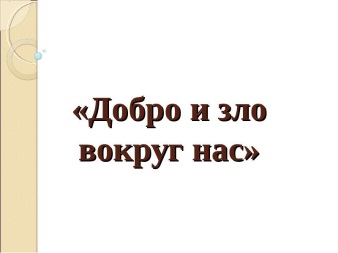 Сравнение понятийИсторическая справкаДемонстрационные карты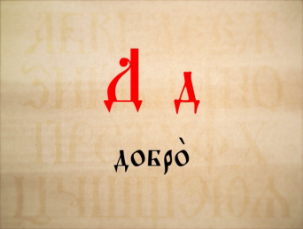 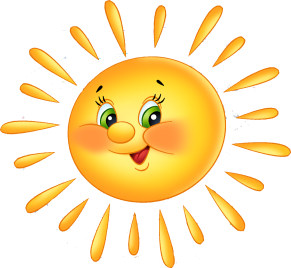 СказкаПсихотерапевтическое упражнениеФизкультминуткаДемонстрационная карта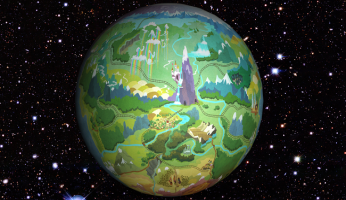 ИграДемонстрационныекарты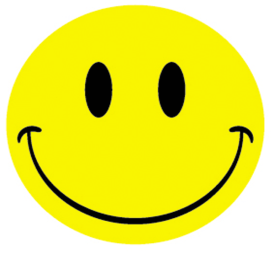 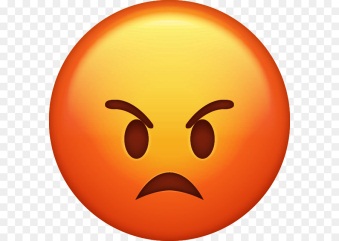 Показать еще разПравило